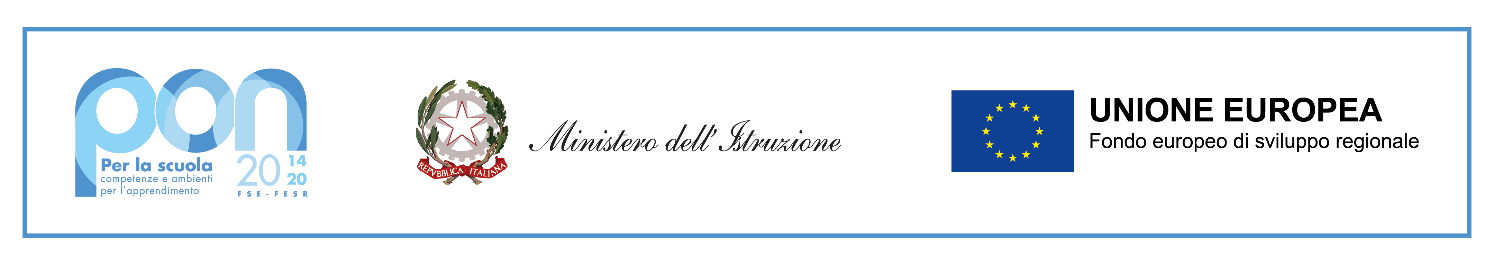                  Fondi Strutturali Europei – Programma Operativo Nazionale “Per la scuola, competenze e ambienti per l’apprendimento” 2014-2020. Asse II - Infrastrutture per l’istruzione – Fondo Europeo di Sviluppo Regionale (FESR) – REACT EU. Asse V – Priorità d’investimento: 13i – (FESR) “Promuovere il superamento degli effetti della crisi nel contesto della pandemia di COVID-19 e delle sue conseguenze sociali e preparare una ripresa verde, digitale e resiliente dell’economia” – Obiettivo specifico 13.1: Facilitare una ripresa verde, digitale e resiliente dell'economia - Azione 13.1.1 “Cablaggio strutturato e sicuro all’interno degli edifici scolastici”– Avviso pubblico prot.n. 20480 del 20/07/2021 per la realizzazione di reti locali, cablate e wireless, nelle scuole.CUP B99J21008440006    CNP: AZIONE 13.1.1 - FESRPON-SI-2021-277ALLEGATO C – DICHIARAZIONE DI INSUSSISTENZA DI INCOMPATIBILITA’   Il sottoscritto ____________________________________________________________________ Codice Fiscale ______________________________ nato a _________________________ il  _________________avendo preso visione del Bando indetto dal Dirigente Scolastico con riferimento alla selezione di esperto COLLAUDATORE nell’ambito dell’attuazione del Progetto 13.1.1A-FESRPON-SI-2021-277 – Titolo progetto: Cablaggio strutturato e sicuro CONSAPEVOLE delle sanzioni penali richiamate dall’art. 76 del D.P.R. 28/12/2000 N. 445, in caso di dichiarazioni mendaci e della decadenza dei benefici eventualmente conseguenti al provvedimento emanato sulla base di dichiarazioni non veritiere, di cui all’art. 75 del D.P.R. 28/12/2000 n. 445 ai sensi e per gli effetti dell’art. 47 del citato D.P.R. 445/2000, sotto la propria responsabilitàDICHIARAdi non trovarsi in nessuna delle condizioni di incompatibilità previste dalle Disposizioni e Istruzioni per l’attuazione delle iniziative cofinanziate dai Fondi Strutturali europei 2014/2020, in particolare di:di non essere parente o affine entro il quarto grado del legale rappresentante dell'Istituto e di altro personale che ha preso parte alla predisposizione del bando di reclutamento e che procederà alla comparazione dei curricula degli astanti e alla stesura delle graduatorie dei candidati. Data _____________                                   FIRMA DEL CANDIDATO ____________________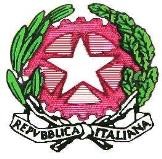 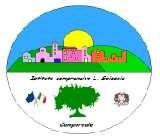 Istituto Comprensivo “Leonardo Sciascia” di Camporeale Con sezioni staccate in Grisì e Roccamena C.M. PAIC840008 - C.F. 80048770822 Piazza delle Mimose s.n.c.90043 Camporeale (Pa) Tel/Fax 0924-37397 paic840008@istruzione.it - icleonardosciascia.edu.it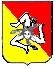 